Zaproszenie na kiermasz książek                            w bibliotece szkolnejBiblioteka szkolna Szkoły Podstawowej                           w Niemczynie zaprasza na kiermasz  tanich  książek.      W ofercie znajdują się: bajki, baśnie, wierszyki, kolorowanki, książki edukacyjne, kulinarne, obyczajowe, repetytoria, słowniki. Wszystkie książki są nowe, pięknie wydane, w bardzo atrakcyjnych cenach! Zakupiona książka może wzbogacić domowy księgozbiór lub być wspaniałym prezentem świątecznym, mikołajowym, urodzinowym. Kiermasz potrwa do 26 stycznia 2024 roku. Zachęcamy uczniów, rodziców, nauczycieli do odwiedzenia biblioteki szkolnej i zapoznania się z ofertą.                                                                                                                                     Renata Jung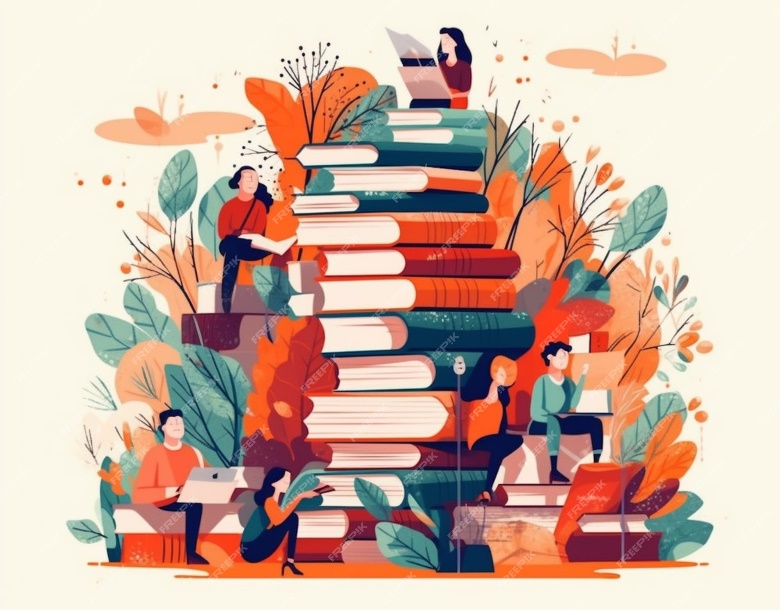 Kiermasz książek  Realizowany w ramach Narodowego Programu Rozwoju Czytelnictwa 2.0 Na Lata 2021-2025